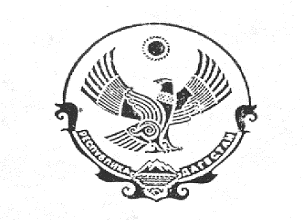 РЕСПУБЛИКА ДАГЕСТАНАДМИНИСТРАЦИЯ СЕЛЬСКОГО ПОСЕЛЕНИЯ«сельсовет Касумкентский»           368760 с. Касумкент, ул. М. Стальского 4, С. Стальский район, Республика Дагестан, тел:3-17-34«14» декабря 2020 г.                                                                                               № 171 П О С Т А Н О В Л Е Н И ЕОб утверждении Положения о муниципальном контроле за использованием
и охраной недр при добыче общераспространенных полезных ископаемых, а также при
строительстве подземных сооружений, не связанных с добычей полезных ископаемых, натерритории муниципального образования сельского поселения «сельсовет Касумкентский»              На основании Федеральных законов от 21.02.1992 № 2395-1 «О недрах», 06.10.2003 № 131 «Об общих принципах организации местного самоуправления в Российской Федерации», от 26.12.2008 № 294-ФЗ «О защите прав юридических лиц и индивидуальных предпринимателей при осуществлении государственного контроля (надзора) и муниципального контроля», Устава муниципального образования сельского поселения «сельсовет Касумкентский» постановляю:Утвердить прилагаемое Положение о муниципальном контроле за использованием и охраной недр при добыче общераспространенных полезных ископаемых, а также при строительстве подземных сооружений, не связанных с добычей полезных ископаемых, на территории муниципального образования сельского поселения «сельсовет Касумкентский».Уполномоченному должностному лицу Мамедярову Ф.А., аппарата Администрации муниципального образования сельского поселения «сельсовет Касумкентский»:2.1.Опубликовать настоящее Постановление Администрации муниципального образования сельского поселения «сельсовет Касумкентский» в печатном издании и разместить настоящее Постановление официальном сайте Администрации сельского поселения «сельсовет Касумкентский»:2.	Уполномоченному должностному лицу Магомедовой К.С муниципального образования сельского поселения «сельсовет Касумкентский»:Направить настоящее Постановление Администрации муниципального образования сельского поселения «сельсовет Касумкентский» в Министерство юстиции РД для включения в регистр муниципальных нормативных правовых актов в установленный законом срок.В течение десяти после дня принятия направить настоящее Постановление Администрации муниципального образования сельского поселения «сельсовет Касумкентский» в прокуратуру для проведения антикоррупционной экспертизы и проверки на предмет законности.Настоящее Постановление Администрации муниципального образования сельского поселения «сельсовет Касумкентский» вступает в силу после официального опубликования.Глава сельского поселения                                                                                        Д.С. БабаевПриложение  №  1 к постановлению главы сельского поселения «сельсовет Касумкентский»от 14.12.2020г. № 171ПОЛОЖЕНИЕО МУНИЦИПАЛЬНОМ КОНТРОЛЕ ЗА ИСПОЛЬЗОВАНИЕМ И ОХРАНОЙ НЕДР ПРИ ДОБЫЧЕ ОБЩЕРАСПРОСТРАНЕННЫХ ПОЛЕЗНЫХ ИСКОПАЕМЫХ, А ТАКЖЕ ПРИ СТРОИТЕЛЬСТВЕ ПОДЗЕМНЫХ СООРУЖЕНИЙ, НЕ СВЯЗАННЫХ С ДОБЫЧЕЙ ПОЛЕЗНЫХ ИСКОПАЕМЫХ, НА ТЕРРИТОРИИ МУНИЦИПАЛЬНОГО ОБРАЗОВАНИЯ СЕЛЬСКОГО ПОСЕЛЕНИЯ1. Общие положения.Положение о муниципальном контроле за использованием и охраной недр при добыче общераспространенных полезных ископаемых, а также при строительстве подземных сооружений, не связанных с добычей полезных ископаемых, на территории муниципального образования сельского поселения «сельсовет Касумкентский» (далее - Положение) разработано в соответствии с Конституцией РФ, Гражданским кодексом РФ, Федеральным законом "О недрах", Кодексом РФ об административных правонарушениях, Федеральным законом "Об общих принципах организации местного самоуправления в Российской Федерации", Федеральным законом "О защите прав юридических лиц и индивидуальных предпринимателей при осуществлении государственного контроля (надзора) и муниципального контроля", Уставом муниципального образования сельского поселения «сельсовет Касумкентский»  и другими нормативными правовыми актами, регулирующими осуществление контроля за использованием и охраной недр при добыче общераспространенных полезных ископаемых, а также при строительстве подземных сооружений, не связанных с добычей полезных ископаемых, и определяет порядок организации и осуществления муниципального контроля за использованием и охраной недр при добыче общераспространенных полезных ископаемых, а также при строительстве подземных сооружений, не связанных с добычей полезных ископаемых, на территории муниципального образования сельского поселения «сельсовет Касумкентский».В настоящем Положении под муниципальным контролем за использованием и охраной недр при добыче общераспространенных полезных ископаемых, а также при строительстве подземных сооружений, не связанных с добычей полезных ископаемых (далее - муниципальный контроль за использованием и охраной недр), понимается деятельность должностных лиц органа муниципального контроля за использованием и охраной недр, направленная на предупреждение, выявление и пресечение нарушений юридическими лицами, их руководителями и иными должностными лицами, индивидуальными предпринимателями и их уполномоченными представителями, физическими лицами (субъекты контроля) требований, установленных международными договорами Российской Федерации, федеральными законами и принимаемыми в соответствии с ними иными нормативными правовыми актами Российской Федерации в области использования и охраны недр (далее - обязательные требования), посредством организации и проведения проверок субъектов контроля, принятия предусмотренных законодательством Российской Федерации мер по пресечению и (или) устранению последствий выявленных нарушений, а также связанные с систематическим наблюдением за исполнением обязательных требований, анализом и прогнозированием состояния исполнения обязательных требований при осуществлении деятельности субъектами контроля; под объектами недропользования понимаются предоставленные в установленном законом порядке участки недр, предоставляемые субъектам в пользование.Предметом проверки при осуществлении муниципального контроля за использованием и охраной недр является соблюдение субъектами контроля требований законодательства о недрах, за нарушение которых законодательством Российской Федерации, законодательством Республики Дагестан предусмотрена административная или иная ответственность.1.4. Муниципальный контроль за использованием и охраной недр осуществляется уполномоченным органом муниципального контроля - (указать) Администрации муниципального образования сельского поселения «сельсовет Касумкентский».2.Основные задачи и принципы муниципального контроля за использованием и охраной недрЗадачами муниципального контроля за использованием и охраной недр являются:Выявление правонарушений, предусмотренных действующим законодательством, устанавливающим ответственность за правонарушения в области использования и охраны недр.Принятие предусмотренных законом мер по устранению выявленных правонарушений в области использования и охраны недр.Профилактика правонарушений в области использования и охраны недр.Иные задачи в соответствии с законодательством в области использования и охраны недр.Принципы осуществления муниципального контроля за использованием и охранойнедр:2.2.1.Защита государственных, муниципальных и общественных интересов, а также защита прав граждан, юридических лиц и индивидуальных предпринимателей в сфере использования и охраны недр на территории муниципального образования сельского поселения «сельсовет Касумкентский».Доступность и открытость нормативных правовых актов, устанавливающих обязательные требования при использовании и охране недр на территории муниципального образования сельского поселения «сельсовет Касумкентский».Учет мероприятий по муниципальному контролю за использованием и охранойнедр.Соответствие предмета проводимого мероприятия по контролю компетенции уполномоченного органа, установленной настоящим Положением.Возможность обжалования действий (бездействия) органа муниципального контроля за использованием и охраной недр или его должностных лиц, повлекших за собой нарушение прав юридического лица, индивидуального предпринимателя, физического лица при проведении проверки, в административном и (или) судебном порядке в соответствии с законодательством Российской Федерации.3. Полномочия должностных лиц по осуществлению муниципального
контроля за использованием и охраной недрДолжностные лица органа муниципального контроля за использованием и охраной недр, уполномоченные осуществлять муниципальный контроль за использованием и охраной недр на территории МО сельского поселения «сельсовет Касумкентский», имеют право:Пресекать нарушения законодательства в сфере использования и охраны недр при добыче общераспространенных полезных ископаемых, а также при строительстве подземных сооружений, не связанных с добычей полезных ископаемых, в том числе приостанавливать работу лиц, не имеющих соответствующих разрешений по использованию объектов недропользования.3.1.2.0граничивать и предотвращать доступ граждан, въезд транспортных средств на участке недр местного значения в период действия ограничения или запрета использования указанных участков недр.Проводить в соответствии с требованиями Федерального закона "О защите правюридических лиц и индивидуальных предпринимателей при осуществлении государственного контроля (надзора) и муниципального контроля" плановые и внеплановые проверки исполнения пользователями недр законодательства Российской Федерации и иных правовых актов, регулирующих вопросы	использования и	охраны недр при добыче общераспространенных полезных ископаемых.Составлять по результатам проверок соблюдения законодательства в сфере использования объектов недропользования акты и предоставлять их для ознакомления гражданам и юридическим лицам, осуществляющим использование данных объектов.Предъявлять гражданам и юридическим лицам, осуществляющим использование объектов недропользования, требования об устранении выявленных в результате проверок нарушений.Давать обязательные для исполнения предписания об устранении выявленных в результате проверок соблюдения законодательства в сфере использования объектов недропользования нарушений и осуществлять контроль за исполнением указанных предписаний в установленные сроки.Готовить в пределах компетенции МО сельского поселения «сельсовет Касумкентский» иски в суд, арбитражный суд.3.1.8.Обращаться в органы внутренних дел за содействием в предотвращении или пресечении действий, препятствующих осуществлению муниципального контроля за использованием и охраной недр, а также в установлении лиц, виновных в нарушении законодательства в сфере использования объектов недропользования.3.1.9.Направлять в соответствующие государственные органы материалы по выявленным нарушениям законодательства в сфере использования объектов недропользования для рассмотрения вопроса о привлечении виновных лиц к ответственности в соответствии с законодательством Российской Федерации.Лица, уполномоченные осуществлять муниципальный контроль за использованием и охраной недр, обязаны:Руководствоваться при осуществлении муниципального контроля за использованием и охраной недр законодательством Российской Федерации, Республики Дагестан, муниципальными правовыми актами.Предупреждать, выявлять и пресекать правонарушения в сфере законодательства о недрах.В пределах своих полномочий принимать необходимые меры по устранению выявленных правонарушений в сфере законодательства о недрах.3.2.4.0перативно рассматривать поступившие заявления и сообщения о нарушениях в использовании участков недр местного значения и принимать соответствующие меры.Выполнять требования законодательства по защите прав юридических лиц и индивидуальных предпринимателей при осуществлении мероприятий по муниципальному контролю за использованием и охраной недр.Должностные лица органа муниципального контроля за использованием и охраной недр несут установленную законодательством Российской Федерации ответственность за неисполнение или ненадлежащее исполнение возложенных на них обязанностей по осуществлению муниципального контроля за использованием и охраной недр.             4.Порядок осуществления муниципального контроля
за использованием и охраной недр..Муниципальный контроль за использованием и охраной недр осуществляется в соответствии с действующим законодательством Российской Федерации в форме проверок, проводимых в соответствии с планами, утверждаемыми в установленном порядке руководителем органа муниципального контроля за использованием и охраной недр, внеплановых проверок с соблюдением прав и законных интересов организаций и граждан, а также в форме осуществления мероприятий по контролю, при проведении которых не требуется взаимодействие органа муниципального контроля с юридическими лицами и индивидуальными предпринимателями. Плановая проверка проводится на основании разрабатываемого органом муниципального контроля за использованием и охраной недр ежегодного плана.Ежегодный план проведения проверок соблюдения законодательства в сфере использования объектов недропользования юридическими лицами и индивидуальными предпринимателями на территории МО сельского поселения «сельсовет Касумкентский»  составляется по типовой форме, являющейся приложением к правилам подготовки органами государственного контроля (надзора) и органами муниципального контроля ежегодных планов проведения плановых проверок юридических лиц и индивидуальных предпринимателей, утвержденных Постановлением Правительства РФ от 30 июня 2010 года № 489 "Об утверждении правил подготовки органами государственного контроля (надзора) и органами муниципального контроля ежегодных планов проведения плановых проверок юридических лиц и индивидуальных предпринимателей" (далее - типовая форма).В ежегодных планах проведения проверок соблюдения законодательства в сфере использования объектов недропользования в отношении юридических лиц и индивидуальных предпринимателей указываются сведения в соответствии с типовой формой.4.5.0снованием для включения плановой проверки в ежегодный план проведения плановых проверок для юридических лиц, индивидуальных предпринимателей является истечение трех лет со дня:-государственной регистрации юридического лица, индивидуального предпринимателя;-окончания проведения последней плановой проверки юридического лица, индивидуального предпринимателя;-в иных случаях, установленных действующим законодательством.В срок до 1 сентября года, предшествующего году проведения плановых проверок, орган муниципального контроля за использованием и охраной недр направляет проект ежегодного плана проверок в прокуратуру Сулейман-Стальского района (далее - Прокуратура) для рассмотрения на предмет законности включения в него объектов муниципального контроля.По результатам рассмотрения проекта ежегодного плана проверок Прокуратурой орган муниципального контроля за использованием и охраной недр дорабатывает ежегодный план проверок с учетом поступивших предложений Прокуратуры и направляет утвержденный ежегодный план проверок в срок до 1 ноября года, предшествующего году проведения плановых проверок, в Прокуратуру (с приложением копии в электронном виде).Утвержденный руководителем органа муниципального контроля за использованием и охраной недр ежегодный план проведения плановых проверок размещается на официальном сайте органов местного самоуправления в сети Интернет (либо иным доступным способом).Периодичность проведения плановых проверок.В отношении юридических лиц и индивидуальных предпринимателей плановые проверки проводятся не чаще одного раза в три года.В отношении субъекта малого предпринимательства плановая проверка может быть проведена не ранее чем через три года с момента его государственной регистрации.В случае проведения плановых проверок в отношении юридических лиц и индивидуальных предпринимателей, должностное лицо органа муниципального контроля за использованием и охраной недр уведомляет лиц, в отношении которых планируется проведение плановой проверки, не позднее чем за три рабочих дня до начала ее проведения посредством направления копии распоряжения руководителя органа муниципального контроля за использованием и охраной недр о начале проведения плановой проверки заказным почтовым отправлением с уведомлением о вручении и (или) посредством электронного документа, подписанного усиленной квалифицированной электронной подписью и направленного по адресу электронной почты юридического лица, индивидуального предпринимателя, если такой адрес содержится соответственно в Едином государственном реестре юридических лиц, Едином государственном реестре индивидуальных предпринимателей либо ранее был представлен юридическим лицом, индивидуальным предпринимателем в орган муниципального контроля за использованием и охраной недр, или иным доступным способом.Плановая проверка проводится в форме документарной проверки и (или) выездной проверки.4.11.Основанием для проведения внеплановой проверки являются:а) истечение срока	исполнения юридическим лицом, индивидуальным предпринимателем ранее выданного предписания об устранении выявленного нарушения обязательных требований и (или) требований, установленных муниципальными правовыми актами;б)	поступление в орган муниципального контроля заявления от юридического лица илииндивидуального предпринимателя о предоставлении правового статуса, специального разрешения (лицензии) на право осуществления отдельных видов деятельности или разрешения (согласования) на осуществление иных юридически значимых действий, если проведение соответствующей внеплановой проверки	юридического лица, индивидуальногопредпринимателя предусмотрено правилами предоставления правового статуса, специального разрешения (лицензии), выдачи разрешения (согласования);в)	мотивированное представление должностного лица органа муниципального контроляпо результатам анализа результатов мероприятий по контролю без взаимодействия с юридическими лицами, индивидуальными	предпринимателями, рассмотрения илипредварительной проверки поступивших в органы государственного контроля (надзора), органы муниципального контроля обращений и заявлений граждан, в том числе индивидуальных предпринимателей, юридических лиц, информации от органов государственной власти, органов местного самоуправления, из средств массовой информации о следующих фактах:-возникновение угрозы причинения вреда жизни, здоровью граждан, вреда животным, растениям, окружающей среде, безопасности государства, а также угрозы чрезвычайных ситуаций природного и техногенного характера;-причинение вреда жизни, здоровью граждан, вреда животным, растениям, окружающей среде, безопасности государства, а также возникновение чрезвычайных ситуаций природного и техногенного характера;-нарушение прав потребителей (в случае обращения граждан, права которых нарушены).Внеплановая проверка проводится в форме документарной проверки и (или) выездной проверки. Внеплановая	 выездная проверка юридических лиц, индивидуальных предпринимателей может быть проведена по основаниям, указанным в абзаце "в" пункта 4.11 Положения, органом муниципального контроля за использованием и охраной недр после согласования с органом Прокуратуры по месту осуществления деятельности таких юридических лиц, индивидуальных предпринимателей.В день подписания распоряжения руководителя органа муниципального контроля о проведении внеплановой выездной проверки юридического лица, индивидуального предпринимателя в целях согласования ее проведения орган муниципального контроля представляет либо направляет заказным почтовым отправлением с уведомлением о вручении или в форме электронного документа, подписанного усиленной квалифицированной электронной подписью, в орган Прокуратуры по месту осуществления деятельности юридического лица, индивидуального предпринимателя заявление о согласовании проведения внеплановой выездной проверки. К этому заявлению прилагаются копия распоряжения руководителя органа муниципального контроля за использованием и охраной недр о проведении внеплановой выездной проверки и документы, которые содержат сведения, послужившие основанием ее проведения.При согласовании проведения внеплановой выездной проверки юридических лиц, индивидуальных предпринимателей используется типовая форма заявления о согласовании органом государственного контроля (надзора), органом муниципального контроля с органом Прокуратуры, утвержденная Приказом Минэкономразвития России от 30 апреля 2009 года №141 "О реализации положений Федерального закона "О защите прав юридических лиц и индивидуальных предпринимателей при осуществлении государственного контроля (надзора) и муниципального контроля".Если основанием для проведения внеплановой выездной проверки является причинение вреда жизни, здоровью граждан, вреда животным, растениям, окружающей среде, объектам культурного наследия (памятникам истории и культуры) народов Российской Федерации, безопасности государства, а также возникновение чрезвычайных ситуаций природного и техногенного характера, обнаружение нарушений обязательных требований и требований, установленных муниципальными правовыми актами, в момент совершения таких нарушений в связи с необходимостью принятия неотложных мер орган муниципального контроля вправе приступить к проведению внеплановой выездной проверки незамедлительно с извещением органов Прокуратуры о проведении мероприятий по контролю посредством направления предусмотренных законодательством документов.4.17.0 проведении внеплановой выездной проверки, за исключением внеплановой выездной проверки, основания проведения которой указаны в абзаце "в" пункта 4.11 Положения, юридическое лицо, индивидуальный предприниматель уведомляются органом муниципального контроля за использованием и охраной недр не менее чем за двадцать четыре часа до начала ее проведения любым доступным способом, в том числе посредством электронного документа, подписанного усиленной квалифицированной электронной подписью и направленного по адресу электронной почты юридического лица, индивидуального предпринимателя, если такой адрес содержится соответственно в Едином государственном реестре юридических лиц, Едином государственном реестре индивидуальных предпринимателей либо ранее был представлен юридическим лицом, индивидуальным предпринимателем в орган муниципального контроля за использованием и охраной недр.4.18.В случае, если в результате деятельности юридического лица, индивидуального предпринимателя причинен или причиняется вред жизни, здоровью граждан, вред животным, растениям, окружающей среде, объектам культурного наследия (памятникам истории и культуры) народов Российской Федерации, безопасности государства, а также возникли или могут возникнуть чрезвычайные ситуации природного и техногенного характера, предварительное уведомление юридических лиц, индивидуальных предпринимателей о начале проведения внеплановой выездной проверки не требуется.5.Документарная и выездная проверкиПредметом документарной проверки являются сведения, содержащиеся в документах юридического лица, индивидуального предпринимателя, устанавливающих их организационно-правовую форму, права и обязанности, документы, используемые при осуществлении их деятельности и связанные с исполнением ими обязательных требований и требований, установленных муниципальными правовыми актами, исполнением предписаний и постановлений органов государственного контроля (надзора).Документарная проверка проводится по месту нахождения органа муниципального контроля за использованием и охраной недр.В процессе проведения документарной проверки должностными лицами органа муниципального контроля за использованием и охраной недр в первую очередь рассматриваются документы юридического лица, индивидуального предпринимателя, имеющиеся в распоряжении органа муниципального контроля за использованием и охраной недр, в том числе акты предыдущих проверок, материалы рассмотрения дел об административных правонарушениях и иные документы о результатах, осуществленных в отношении этого юридического лица, индивидуального предпринимателя, муниципального контроля.В случае если достоверность сведений, содержащихся в документах, имеющихся в распоряжении органа муниципального контроля за использованием и охраной недр, вызывает обоснованные сомнения либо эти сведения не позволяют оценить исполнение юридическим лицом, индивидуальным предпринимателем обязательных требований или требований, установленных муниципальными правовыми актами, орган муниципального контроля за использованием и охраной недр направляет в адрес юридического лица, адрес индивидуального предпринимателя мотивированный запрос с требованием представить иные необходимые для рассмотрения в ходе проведения документарной проверки документы. К запросу прилагается заверенная печатью копия распоряжения руководителя органа муниципального контроля за использованием и охраной недр о проведении проверки.Должностное лицо, которое проводит документарную проверку, обязано рассмотреть представленные руководителем или иным должностным лицом юридического лица, индивидуальным предпринимателем, его уполномоченным представителем пояснения и документы, подтверждающие достоверность ранее представленных документов. В случае если после рассмотрения представленных пояснений и документов либо при отсутствии пояснений орган муниципального контроля за использованием и охраной недр установит признаки нарушения обязательных требований или требований, установленных муниципальными правовыми актами, должностные лица органа муниципального контроля за использованием и охраной недр вправе провести выездную проверку. Предметом	выездной проверки являются содержащиеся в документах недропользователя сведения о работниках, состояние используемых при осуществлении деятельности территорий, зданий, строений, сооружений, помещений, оборудования, подобных объектов, транспортных средств, производимые и реализуемые юридическим лицом, индивидуальным предпринимателем товары (выполняемая работа, предоставляемые услуги) и принимаемые ими меры по исполнению обязательных требований и требований, установленных муниципальными правовыми актами.Выездная проверка (как плановая, так и внеплановая) проводится по месту нахождения пользователя недр, в отношении которого производятся контрольные мероприятия, а в случае необходимости - по месту нахождения юридического лица, месту осуществления деятельности индивидуального предпринимателя и (или) по месту фактического осуществления их деятельности.Выездная проверка начинается с предъявления служебного удостоверения должностными лицами, обязательного ознакомления руководителя или иного должностного лица, юридического лица, индивидуального предпринимателя, его уполномоченного представителя с распоряжением руководителя органа муниципального контроля за использованием и охраной недр о назначении выездной проверки и с полномочиями проводящих выездную проверку лиц, а также с целями, задачами, основаниями проведения выездной проверки, видами и объемом мероприятий по контролю, составом экспертов, привлекаемых к выездной проверке, со сроками и условиями ее проведения.Выездная проверка проводится в случае если при документарной проверке не представляется возможным: 1) удостовериться в полноте и достоверности имеющихся в распоряжении органа муниципального контроля за использованием и охраной недр документах юридического лица, индивидуального предпринимателя;2)оценить соответствие деятельности юридического лица, индивидуального предпринимателя обязательным требованиям или требованиям, установленным муниципальными правовыми актами, без проведения соответствующего мероприятия по контролю.5.10.	Срок проведения проверки не может превышать двадцать рабочих дней.В отношении одного субъекта малого предпринимательства общий срок проведения плановой выездной проверки не может превышать пятидесяти часов для малого предприятия и пятнадцати часов для микро предприятия в год.В случае необходимости при проведении документарной или выездной проверки, получения документов и (или) информации в рамках межведомственного информационного взаимодействия, проведение проверки может быть приостановлено руководителем органа муниципального контроля за использованием и охраной недр на срок, необходимый для осуществления межведомственного информационного взаимодействия, но не более чем на десять рабочих дней. Повторное приостановление проведения проверки не допускается.6.	Порядок оформления результатов проверки6.1.	По результатам проведенной документарной или выездной проверки в отношении юридического лица или индивидуального предпринимателя должностное лицо муниципального контроля за использованием и охраной недр составляет акт по типовой форме, утвержденной Приказом Минэкономразвития России от 30 апреля 2009 года №141 "О реализации положений Федерального закона "О защите прав юридических лиц и индивидуальных предпринимателей при осуществлении государственного контроля (надзора) и муниципального контроля".6.2.	Акт составляется в двух экземплярах, один из которых с копиями приложений (фототаблица) вручается руководителю юридического лица, индивидуальному предпринимателю или их представителям по доверенности под расписку об ознакомлении либо об отказе в ознакомлении с актом проверки, либо направляется почтой с уведомлением о вручении, которое приобщается к экземпляру акта проверки, хранящемуся в деле органа муниципального контроля за использованием и охраной недр.6.3.	Акт подписывается должностным лицом, проводившим проверку, руководителем юридического лица, индивидуальным предпринимателем, в отношении которых проводилась проверка, или их представителями по доверенности. В случае отказа указанных лиц от подписания акта либо их отсутствия в нем делается соответствующая запись.6.4.	В случае проведения выездной проверки в отношении юридического лица, индивидуального предпринимателя, должностное лицо в журнале учета проверок юридического лица, индивидуального предпринимателя осуществляет запись о проведенной проверке, содержащей сведения о наименовании органа муниципального контроля, датах начала и окончания проведения проверки, времени ее проведения, правовых основаниях, целях, задачах и предмете проверки, выявленных нарушениях и выданных предписаниях, а также указываются фамилия, имя, отчество и должность лица, проводящего проверку, его подпись.При отсутствии журнала учета проверок в акте проверки делается соответствующая запись.6.5.	В случае выявления нарушения законодательства в сфере использования и охраны недр должностное лицо, проводившее проверку, акт проверки соблюдения законодательства в сфере использования и охраны недр с иными материалами проверки направляет заказным письмом с уведомлением в адрес соответствующего органа Прокуратуры для решения вопроса о возбуждении дела об административном правонарушении либо в адрес иного органа государственной власти, должностные лица которого уполномочены составлять протоколы об административных правонарушениях за нарушения законодательства в сфере использования и охраны недр.6.6.	В случае выявления признаков преступления, материалы, указывающие на его наличие, передаются в правоохранительные органы для принятия решения о возбуждении уголовного дела.В целях укрепления доказательной базы и подтверждения достоверности полученных в ходе проверки сведений и в случае выявления достаточных данных, указывающих на наличие события нарушения законодательства в сфере использования и охраны недр, к акту прилагаются документы:-объяснения лиц, на которых возлагается ответственность за совершение нарушений, и другие документы или их копии, имеющие отношение к проверке;-фото таблица с нумерацией каждого фотоснимка;-иная информация, подтверждающая или опровергающая наличие нарушения законодательства в сфере использования и охраны недр.Должностные лица, уполномоченные осуществлять муниципальный контроль за использованием и охраной недр, обязаны вести учет количества проведенных проверок соблюдения законодательства в сфере использования и охраны недр, а также учет количества привлеченных к административной ответственности и устраненных нарушений по направляемым в органы прокуратуры материалам, путем ведения книги учета проверок соблюдения законодательства в сфере использования и охраны недр.5.10.	Срок проведения проверки не может превышать двадцать рабочих дней.В отношении одного субъекта малого предпринимательства общий срок проведения плановой выездной проверки не может превышать пятидесяти часов для малого предприятия и пятнадцати часов для микропредприятия в год.В случае необходимости при проведении документарной или выездной проверки, получения документов и (или) информации в рамках межведомственного информационного взаимодействия, проведение проверки может быть приостановлено руководителем органа муниципального контроля за использованием и охраной недр на срок, необходимый для осуществления межведомственного информационного взаимодействия, но не более чем на десять рабочих дней. Повторное приостановление проведения проверки не допускается.6.	Порядок оформления результатов проверки6.1.	По результатам проведенной документарной или выездной проверки в отношении юридического лица или индивидуального предпринимателя должностное лицо муниципального контроля за использованием и охраной недр составляет акт по типовой форме, утвержденной Приказом Минэкономразвития России от 30 апреля 2009 года №141 "О реализации положений Федерального закона "О защите прав юридических лиц и индивидуальных предпринимателей при осуществлении государственного контроля (надзора) и муниципального контроля".6.2.	Акт составляется в двух экземплярах, один из которых с копиями приложений (фото таблица) вручается руководителю юридического лица, индивидуальному предпринимателю или их представителям по доверенности под расписку об ознакомлении либо об отказе в ознакомлении с актом проверки, либо направляется почтой с уведомлением о вручении, которое приобщается к экземпляру акта проверки, хранящемуся в деле органа муниципального контроля за использованием и охраной недр.6.3.	Акт подписывается должностным лицом, проводившим проверку, руководителем юридического лица, индивидуальным предпринимателем, в отношении которых проводилась проверка, или их представителями по доверенности. В случае отказа указанных лиц от подписания акта либо их отсутствия в нем делается соответствующая запись.6.4.	В случае проведения выездной проверки в отношении юридического лица, индивидуального предпринимателя, должностное лицо в журнале учета проверок юридического лица, индивидуального предпринимателя осуществляет запись о проведенной проверке, содержащей сведения о наименовании органа муниципального контроля, датах начала и окончания проведения проверки, времени ее проведения, правовых основаниях, целях, задачах и предмете проверки, выявленных нарушениях и выданных предписаниях, а также указываются фамилия, имя, отчество и должность лица, проводящего проверку, его подпись.       При отсутствии журнала учета проверок в акте проверки делается соответствующая запись.6.5.	В случае выявления нарушения законодательства в сфере использования и охраны недр должностное лицо, проводившее проверку, акт проверки соблюдения законодательства в сфере использования и охраны недр с иными материалами проверки направляет заказным письмом с уведомлением в адрес соответствующего органа Прокуратуры для решения вопроса о возбуждении дела об административном правонарушении либо в адрес иного органа государственной власти, должностные лица которого уполномочены составлять протоколы об административных правонарушениях за нарушения законодательства в сфере использования и охраны недр.6.6.	В случае выявления признаков преступления, материалы, указывающие на его наличие, передаются в правоохранительные органы для принятия решения о возбуждении уголовного дела.В целях укрепления доказательной базы и подтверждения достоверности полученных в ходе проверки сведений и в случае выявления достаточных данных, указывающих на наличие события нарушения законодательства в сфере использования и охраны недр, к акту прилагаются документы:-объяснения лиц, на которых возлагается ответственность за совершение нарушений, и другие документы или их копии, имеющие отношение к проверке;-фото таблица с нумерацией каждого фотоснимка;-иная информация, подтверждающая или опровергающая наличие нарушения законодательства в сфере использования и охраны недр.Должностные лица, уполномоченные осуществлять муниципальный контроль за использованием и охраной недр, обязаны вести учет количества проведенных проверок соблюдения законодательства в сфере использования и охраны недр, а также учет количества привлеченных к административной ответственности и устраненных нарушений по направляемым в органы прокуратуры материалам, путем ведения книги учета проверок соблюдения законодательства в сфере использования и охраны недр.7.	Взаимодействие органов и должностных лиц по вопросам осуществления муниципального контроля за использованием и охраной недр при добыче общераспространенных полезных ископаемых, а также при строительстве подземных сооружений, не связанных с добычей полезных ископаемых, на территории муниципального образования сельского поселения «сельсовет Касумкентский».Орган муниципального контроля за использованием и охраной недр при осуществлении муниципального контроля для выполнения поставленных задач взаимодействует в установленном порядке с федеральными органами исполнительной власти и их территориальными органами, с органами исполнительной власти субъектов Российской Федерации, структурными подразделениями администрации муниципального образования сельского поселения «сельсовет Касумкентский», правоохранительными органами, организациями и гражданами.Приложение № 2 к постановлению главы сельского поселения «сельсовет Касумкентский»от 14.12.2020г. № 171АКТприема-передачи дел при смене руководителя муниципального предприятия и муниципального учреждения муниципального образования сельского поселения «сельсовет Касумкентский»Дата составления «	»	20	г.Место составления:Основание составления:Мы нижеподписавшиеся,Руководитель (который увольняется)	Ф.И.О.Руководитель (который назначается)	Ф.И.О.Представители	Учредителя	и	члены	комиссии)	Ф.И.О.Представитель Наблюдательного Совета	(для автономных учреждений)	Ф.И.О.составили настоящий акт о том, что при увольнении 	 руководитель(который увольняется) 		 Ф.И.О. и назначении	 руководитель (который назначается) 	 Ф.И.О. передаютсяследующие документы:о выполнении основных показателей плана финансово-хозяйственной деятельности;о состоянии финансового хозяйства муниципальных предприятий на основании данных по балансу на первое число января года, следующего за отчетным;о расходах муниципального предприятия (учреждения);о задолженности муниципального предприятия (учреждения), в том числе по кредитам и по уплате налогов;о состоянии документации по бухгалтерскому учету;о банковских счетах организации;акт о состоянии кассы, составленный на основании ревизии кассы и скрепленный подписью главного (старшего) бухгалтера;об условиях хранения и учета наличных денежных средств, ценных бумаг;об использовании фонда оплаты труда и иных фондов муниципального предприятия (учреждения);о состоянии финансово-бюджетной, кассовой и штатной дисциплины организации наосновании данных по балансу на «	»	20	г.;о заключенных договорах (контрактах, соглашениях - виды, количество);о недвижимом имуществе, транспортных средствах муниципального предприятия (учреждения);о товарно-материальных ценностях;о результатах проведения последней инвентаризации товарно-материальных ценностей;о результатах документальной ревизии;о техническом состоянии средств (фондов), средств технического контроля;о кадровой документации;о юридических лицах, учрежденных муниципальным предприятием;о филиалах и представительствах муниципального предприятия (учреждения);учредительные документы муниципального предприятия (учреждения);печати и штампы муниципального предприятия (учреждения) (для муниципальных учреждений - о выполнении утвержденного муниципального задания, а для муниципальных предприятий - обеспеченность проектами и сметами и состояние строй механизмов).Перечень уставных и прочих документов, которые передаются, составлен в виде реестров и прилагается к настоящему акту. При проверке наличия документов выявлено (не выявлено) отсутствие ряда документов, перечень которых составлен в виде реестра и прилагается к настоящему акту.Бухгалтерская документация предприятия (учреждения) на момент передачи дел находится в бухгалтерии и доступна для ознакомления.И. Последняя проверка контролирующим органом проводилась в период	(с	дата по	дата). Результаты проверки оформлены актом	.Штрафы, недоимки и административные штрафы, начисленные по результатам проверки, на момент передачи дел уплачены в полном объеме.Деятельность муниципального предприятия (учреждения) за период (с	дата по	дата) на момент передачи дел контролирующими органами не проверялась.Выявлены следующие нарушения:Лица, подписавшие настоящий Акт приема-передачи дел свидетельствуют, что на момент передачи дел у них нет сведений относительно наличия документов, которые могли бы свидетельствовать об иных результатах деятельности муниципального предприятия (учреждения), чем те, которые указаны в бухгалтерской отчетности и бухгалтерских регистрах.Подписи сторон:Руководитель (который увольняется)	Ф.И.О.Руководитель (который назначается)	Ф.И.О.Представители Учредителя и члены комиссии	Ф.И.О.Представитель Наблюдательного Совета (для автономных учреждений) 	.Ф.И.0Приложения:Реестр документов,Реестр недостающих документов,Реестр замечаний к бухгалтерской отчетности.Примерный список реестра документов:Учредительные документы; свидетельства (постановка на учет, присвоение номеров, внесение записей в единый реестр, кодов и т.п.);договоры с кредитными организациями;приказы по основной деятельности, иная организационно-распорядительная документация (распоряжения, справки и т.д.);приказы по личному составу (прием, увольнение, переводы и проч.), заявления работников, трудовые договоры, договоры о матер, ответственности, карточки работников и проч.; договоры с поставщиками и подрядчиками, контрагентами, аренды и т.д.; договоры с клиентами; учетная и бухгалтерская документация (документы по учету основных средств, документы реализации, учетные регистры, бухгалтерская отчетность, ведомости, кассовые документы, документы по учету заработной платы, приказы, иная документация); печати, бланки строгой отчетности, ценные бумаги;документы по охране труда и технике безопасности; переписка и иная документация, свидетельствующая о деятельности муниципального предприятия (учреждения).